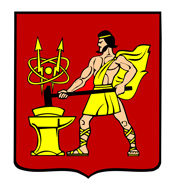 АДМИНИСТРАЦИЯ ГОРОДСКОГО ОКРУГА ЭЛЕКТРОСТАЛЬМОСКОВСКОЙ ОБЛАСТИПОСТАНОВЛЕНИЕ06.08.2020 № 502/8О внесении изменений в постановление Администрации городского округа Электросталь Московской области от 14.10.2019 № 716/10 «О реализации бюджетных инвестиций в форме капитальных вложений в муниципальный объект капитального строительства – пристройка на 100 мест к зданию МОУ «СОШ № 22 с УИОП» по адресу: Московская область, г. Электросталь, ул. Ялагина, д. 14а»В соответствии со ст. 79 Бюджетного кодекса Российской Федерации, Законом Московской области от 16.12.2019 № 261/2019-ОЗ «О бюджете Московской области на 2020 год и на плановый период 2021 и 2022 годов» (с изменениями от 08.05.2020 № 83/2020-ОЗ), Порядком принятия решения о подготовке и реализации бюджетных инвестиций в объекты капитального строительства муниципальной собственности городского округа Электросталь Московской области и (или) приобретение объектов недвижимого имущества в муниципальную собственность городского округа Электросталь Московской области, утвержденным постановлением Администрации городского округа Электросталь Московской области от 02.04.2018 № 255/4, Администрация городского округа Электросталь Московской области ПОСТАНОВЛЯЕТ: Внести в постановление Администрации городского округа Электросталь Московской области от 14.10.2019 № 716/10 «О реализации бюджетных инвестиций в форме капитальных вложений в муниципальный объект капитального строительства – пристройка на 100 мест к зданию МОУ «СОШ № 22 с УИОП» по адресу: Московская область, г. Электросталь, ул. Ялагина, д. 14а» изменения изложив пункт 5 постановления в следующей редакции:«5. Предельный объем бюджетных инвестиций в объект муниципальной собственности, предоставляемых на строительство объекта капитального строительства установить в размере 421 640,7 тыс. рублей, в том числе:2019 год – 84 203,8 тыс. рублей;2020 год – 337 436,9 тыс. рублей.» В указанной части внести изменения в муниципальную программу «Строительство объектов социальной инфраструктуры», утвержденную постановлением Администрации городского округа Электросталь Московской области от 16.12.2019 № 961/12. Опубликовать настоящее постановление в газете «Официальный вестник» и разместить на сайте городского округа Электросталь Московской области – www.electrostal.ru. Источником финансирования расходов на размещение в средствах массовой информации постановления принять денежные средства, предусмотренные в бюджете городского округа Электросталь Московской области по подразделу 0113 «Другие общегосударственные вопросы» раздела 0100. Контроль за выполнением постановления возложить на заместителя Главы Администрации городского округа Электросталь Московской области В.А. Денисова.Временно исполняющий полномочияГлавы городского округа								И.Ю. Волкова